NOOR QURESHI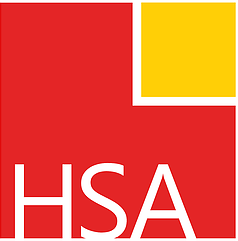 Candidate for PresidentHSA Elections 2023 – 2024Hi everyone! My name is Noor Qureshi and I am a third year finance student at the Haskayne School of Business, running to be your next President at the Haskayne Students’ Association for the 2023/2024 school year. I was first introduced to HSA in my first year while partaking in the First Year Mentorship Program, and have been involved for nearly two years now, beginning as a Student Life Director, then moving on to an executive position as Co-Vice President of Student Life. Being in the role of Co-Vice President of Student Life for the past year provided me with valuable experience planning numerous events, including the 2022 Haskayne Fall Student Orientation and currently the Year End Gala in collaboration with CUS. Along with this, I and my team planned various events to increase student engagement and give students an opportunity to network with industry professionals including Haskoween, Holidays at Haskayne, and our Wellness Paint Night. As the President of the Haskayne Students Association, I hope to use the experience that I have obtained over the past two years of pivoting from online to in-person club operations and navigating that transition to provide a valuable undergraduate experience to Haskayne students. My goal is to set a strong and structured foundation that the club can operate on for years to come. This means providing students with more opportunities to learn about how they can get involved to make the most of their degree, increasing engagement and collaboration between the various Haskayne clubs, and providing adequate support to executives transitioning into leadership roles in clubs. I hope to achieve these goals by guiding our new team towards  initiatives like the First Year Mentorship Program, the Haskayne Club Fair, and offering more opportunities for students to voice their opinions and concerns about improvements in terms of their undergraduate experience. Part of this is also going to come from enhancing HSA’s visibility, whether through public outreach on campus or through social media.  These initiatives are imperative when it comes to ensuring that entering Haskayne students are fully aware of all the opportunities that they have to meet new people, build valuable skills, and take advantage of everything that the school has to offer.Apart from this, I hope to take advantage of the new spaces provided to us in Mathison Hall and increase engagement between Haskayne clubs. It’s imperative that as student organizations we support each other and have consistent communication to identify ways in which we can provide better opportunities for students through collaboration, uplift student voices, and create a sense of community at Haskayne. I hope that I can garner your support in my mission and am looking forward to engaging and working with you all in the upcoming 2023/2024 school year. 